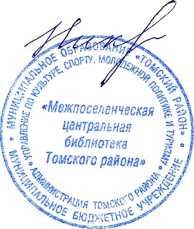 ПИРОГОВОЙ АЛЕНЕ